第３７回こだいら市民駅伝大会開催に伴う健康センターへのアクセスについて●交通規制時間　　平成２９年２月５日（日）　午前９時～１１時３０分　●　　　　　　　は車両通行止め、　　　　　は矢印方向の車線のみ通行止めとなります。●交通規制時間のアクセスは　　　　　のとおりお願いいたします。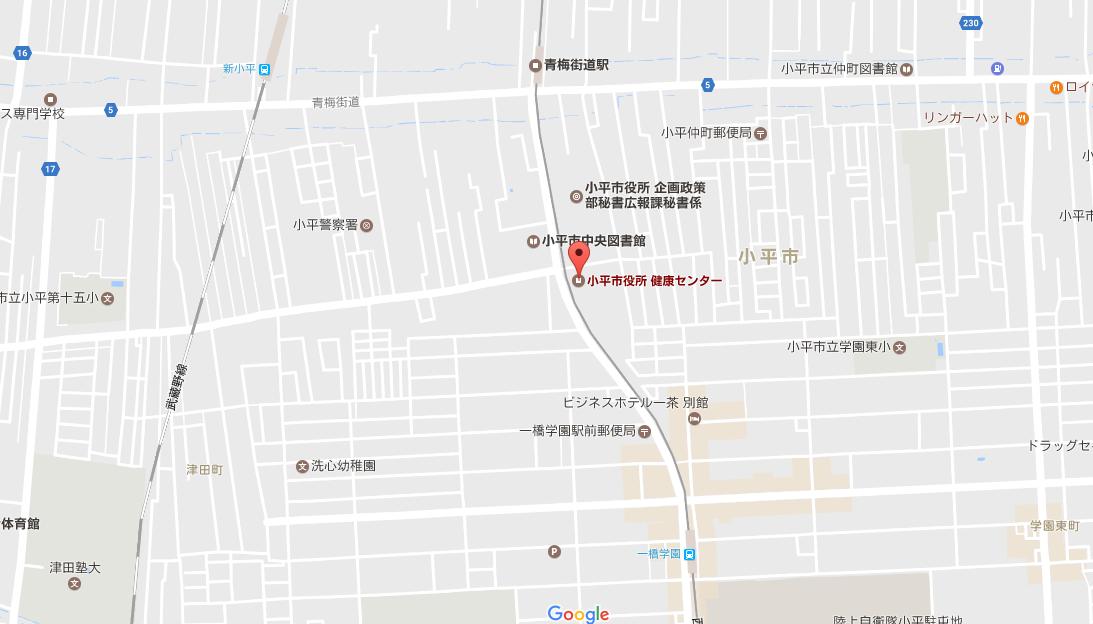 